建设项目竣工环境保护验收报告项 目 名 称：     东莞市鑫奧光电科技有限公司                           建设单位（盖章）：  东莞市鑫奧光电科技有限公司                       编制日期：2018年6月2018年6月1日，东莞市鑫奧光电科技有限公司根据《项目竣工环境保护验收监测报告》，并对照《建设项目竣工环境保护验收暂行办法》，严格依照国家有关法律法规、建设项目竣工环境保护验收技术规范、本项目环境影响评价报告表和审批部门审批决定等要求对本项目自行组织验收。现场检查了工程及环保设施的建设、运行情况，审阅并核实了有关资料，形成验收意见如下:建设项目基本概况：1、项目地点、规模东莞市鑫奧光电科技有限公司位于东莞市塘厦镇清湖头社区龙田路6B4楼。项目总投资60万元，占地面积1450m2，建筑面积1450m2。项目主要从事钢化膜的加工生产，年加工生钢化膜240万片。2、建设内容3、主要原辅材料4、主要生产设备5、工艺流程及产污环节主要工艺流程简述： 项目将外购原料高铝玻璃先经开料机开料，切成对应尺寸后，经雕铣机雕铣加工，经扫光机进行扫光，再经超声波清洗机清洗，清洗去污迹后，根据产品需求对工件进行钢化，钢化出来后用超声波清洗机清洗、烘干，然后将清洗完烘干的工件放入丝印机或手印机进行丝印，经烤箱烘烤，使油墨固化，冷却后目视检查，合格的，先用无尘布粘上少量指纹油擦拭干净后使用覆膜机覆膜包装，即可得到成品、入库。项目产品钢化膜的生产工艺流程：污染物标识符号：废气：G1有机废气； 废水：W1扫光废水；W2超声波清洗废水；W3冲版废水；W4浓水噪声：N1机械噪声；固废：S1一般固体废物；6、地理位置及四至情况： 地理位置及四至情况：项目位于东莞市塘厦镇清湖头社区龙田路6B4楼。项目东面约7m为商住楼；南面约10m为居民楼；西南面约30m为利韬过滤材料有限公司；西面约6m为东莞宏吉塑胶制品有限公司；北面约6m为园区宿舍楼；北面隔龙田路约43m为力美有机玻璃（东莞）有限公司；东北面隔龙田路约60m为南化实业有限公司；东北面隔龙田路约100m为商住楼。项目平面四至图如下：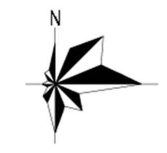 审批情况：2017年12月建设单位委托深圳鹏达信能源环保科技有限公司进行了环境影响评价工作，在此基础上编制完成了《东莞市鑫奧光电科技有限公司环境影响报告表》，2017年12月29日取得了关于东莞市鑫奧光电科技有限公司建设项目环境影响报告表的批复，文号为：东环建[2018] 42号。项目属于新建项目。验收工程变动情况   项目建成后的建设内容、规模、主要的原辅材料、主要的生产设备、工艺流程等都与环境影响评价阶段规划的内容完全一致。根据[建设项目环境影响报告表的批复]要求,环境保护防治措施如下：环境保护防治措施调试效果：2018年4月8日已取得了《广东省污染物排放许可证》，编号：4419662018000074.  2018年5月，企业委托东莞市四丰检测技术有限公司进行了项目噪声/废气监测，监测结果如下：厂界噪声：企业在工况85%的情况下，厂界外1米处噪声监测结果为：厂界东外1米处生产噪声为 57 dB(A)；厂界南外1米处生产噪声为 56 dB(A)；厂界西外1米处生产噪声为 57 dB(A) ；厂界北外1米处生产噪声为 58 dB(A)，均达到了《工业企业厂界环境噪声排放标准》(GB12348-2008)2类标准。废气监测：丝印、烘烤、覆膜工序所产生的苯、甲苯、二甲苯、总VOCs有机废气2018年5月14日、5月15日分三个时段进行监测。其监测结果如下图：浓度单位：mg/m3（标况）；速率单位：kg/h（标况丝印、烘烤、覆膜工序有机废气收集后经UV光解+活性炭设施处理收集后通过24米排气筒排放，废气中苯、甲苯、二甲苯、总VOCs的排放浓度和排放速率均达到广东省《印刷行业挥发性有机化合物排放标准》(DB44/815-2010) 第Ⅱ时段排放限值。验收结论：东莞市鑫奧光电科技有限公司工程建设与环境影响报告评价规划一致，落实了环评报告和批复文件中提出的污染防治措施和有关要求，执行了环境影响评价及三同时制度。根据项目工程分析和监测结果，废气达标排放，废水不外排，噪声监测结果满足相应的排放标准，危险废弃物交由资质的专业公司处理，符合竣工环境保护验收条件。现同意该建设项目环境保护设施竣工验收，可以正式投入生产。项目投产后不会对周边环境产生不利影响。后续要求：1、定期维护环保设施，完善环保设施运行记录，做到污染物长期、稳定、达标排放；2、加强应急演练及应急设施的维护保养。 验收人员：贺军飞、李文娟、张洪荣、李干文、孟闯公示期：2018年7月3日——7月20日公示地点：www.dgzcts.com类别名称主要建设内容工程规模/设计能力主体工程生产车间、办公室租用1栋6层建筑物的4楼占地面积1450m2建筑面积1450m2公用工程给水系统市政供水管网提供自来水年用水量509.388t公用工程排水系统项目生活污水依托于租用厂区原有化粪池处理后，经市政污水管网引至东莞市塘厦石桥头污水处理厂集中处理年排水量324t公用工程排水系统零星废水收集装置容积10t，每个月废水收集量为5.6268t，年收集量为67.5216t公用工程排水系统直接排入市政污水管网纯水系统浓水产生量14.364t/a公用工程供电系统市政供电系统供给年用电量10万KW·h环保工程废气处理项目将丝印、烘烤、覆膜包装工序设置在密闭车间内，并将其产生的废气收集后，通过管道引至楼顶经UV光解催化+活性炭吸附装置处理，处理后由排气筒引至高空排放1.2×107m3/a环保工程废水处理项目生活污水依托于租用厂区原有化粪池324t/a环保工程废水处理项目扫光废水循环使用，不外排，补充耗损量/环保工程废水处理项目超声波清洗废水、冲版废水分别经管道纳入一楼的废水收集桶集中收集后，每个月交由东莞市零星废水处理中心回收处理一次，不直接对外排放。托运水量：67.0416t/a环保工程废水处理纯水系统浓水直接排入市政污水管网14.364t/a环保工程噪声控制合理布局、隔声、吸声、减震以及墙体隔声等措施/环保工程固废处理生活垃圾、原料罐、危险废物、一般固废存放点分类堆放，分类收集序号名称物理形态单位用量储运方式备注1高铝玻璃固体t/a36箱装，车辆主料，外购2磨粉粉末t/a0.12桶装，车辆辅料，外购3洗洁精液体t/a0.45桶装，车辆辅料，外购4切削液液体t/a1.5桶装，车辆辅料，外购5水性油墨液体t/a0.12桶装，车辆辅料，外购6油性油墨液体t/a0.01桶装，车辆辅料，外购7开油水液体t/a0.01桶装，车辆辅料，外购8洗网水液体t/a0.01桶装，车辆辅料，外购9白电油液体t/a0.01桶装，车辆辅料，外购10水性指纹油液体t/a0.01桶装，车辆辅料，外购11无尘布固体t/a0.01桶装，车辆辅料，外购12网版固体批/年1/，车辆辅料，供应商提供序号设备名称规格型号数量使用工序1扫光机——5台扫光2雕铣机——13台雕铣3钢化炉——2台钢化4开料机——1台开料5覆膜机——4台覆膜包装6丝印机——8台丝印7手印机——1台手印8烤箱——3台烘烤9紫外线晒版机——1台晒版10超声波自动清洗线4槽式超声波自动清洗线（1清洗槽、2过水槽、1烘干槽，每槽尺寸0.4m×0.3m×0.4m）3条超声波清洗10超声波自动清洗线8槽式超声波自动清洗线（2清洗槽、1喷淋槽、4过水槽、1烘干槽，每槽尺寸0.4m×0.3m×0.4m）3条超声波清洗10超声波自动清洗线11槽式超声波自动清洗线（3清洗槽、7过水槽、1风干槽，每槽尺寸0.4m×0.3m×0.4m）3条超声波清洗11纯水机RO+EDI工艺1台制备纯水项目内容内容防治措施验收要求落实情况废气丝印、烘烤、覆膜包装工序丝印、烘烤、覆膜包装工序项目将丝印、烘烤、覆膜包装工序设置在密闭车间内，将丝印、烘烤、覆膜包装工序产生的有机废气收集后，通过管道引至楼顶经UV光解催化+活性炭吸附装置处理，处理后由排气筒引至高空排放（排气筒高度不低于15m）达到广东省《印刷行业挥发性有机化合物排放标准》（DB44/ 815-2010）第Ⅱ时段限值要求已落实废水扫光废水扫光废水循环使用，不外排，补充耗损量符合环保要求已落实废水超声波清洗废水超声波清洗废水分别经管道纳入一楼的废水收集桶（容积约10m3）集中收集后，每个月交由东莞市零星废水处理中心回收处理一次，不直接对外排放符合环保要求已落实废水冲版废水冲版废水分别经管道纳入一楼的废水收集桶（容积约10m3）集中收集后，每个月交由东莞市零星废水处理中心回收处理一次，不直接对外排放符合环保要求已落实废水纯水系统浓水纯水系统浓水直接排入市政污水管网符合环保要求已落实废水生活污水生活污水生活污水经过化粪池处理后排到市政管道，经市政管道引至东莞市塘厦石桥头污水处理厂集中处理达到广东省《水污染物排放限值》（DB44/26-2001）第二时段三级标准已落实固废一般固体废物玻璃边角料、次品、玻璃渣交专业公司回收处理符合环保要求已落实固废一般固体废物废包装材料交专业公司回收处理符合环保要求已落实固废危险废物废水性油墨、废油性油墨及其沾有物，废无尘布交有危险废物经营许可资质的单位处理处置，并执行危险废物转移联单符合环保要求已落实固废危险废物废活性炭交有危险废物经营许可资质的单位处理处置，并执行危险废物转移联单符合环保要求已落实固废生活垃圾生活垃圾交环卫部门处理符合环保要求已落实噪声生产设备、通风机、空压机生产设备、通风机、空压机合理布局、隔声、吸声、减震以及墙体隔声等措施达到《工业企业厂界环境噪声排放标准》（GB12348-2008）2类标准已落实监测点位排气筒高度监测时间监测时间监测项目及测试结果监测项目及测试结果监测项目及测试结果监测项目及测试结果监测项目及测试结果监测项目及测试结果监测项目及测试结果监测项目及测试结果监测点位排气筒高度监测时间监测时间苯苯甲苯甲苯二甲苯二甲苯总VOCs总VOCs监测点位排气筒高度监测时间监测时间浓度速率浓度速率浓度速率浓度速率丝印、烘烤、覆膜工序废气处理前——2018-05-1409:230.05——0.53——0.89——6.41——丝印、烘烤、覆膜工序废气处理前——2018-05-1413:510.03——0.41——0.68——5.97——丝印、烘烤、覆膜工序废气处理前——2018-05-1416:380.02——0.21——0.61——6.24——丝印、烘烤、覆膜工序废气排放口24米2018-05-1409:230.01L——0.118.2×10-40.151.1×10-31.531.1×10-2丝印、烘烤、覆膜工序废气排放口24米2018-05-1413:510.01L——0.075.4×10-40.107.7×10-41.321.0×10-2丝印、烘烤、覆膜工序废气排放口24米2018-05-1416:380.01L——0.043.2×10-40.086.4×10-41.169.3×10-3丝印、烘烤、覆膜工序废气处理前——2018-05-1509:150.04——0.73——0.76——6.89——丝印、烘烤、覆膜工序废气处理前——2018-05-1514:070.02——0.65——0.71——6.74——丝印、烘烤、覆膜工序废气处理前——2018-05-1516:520.01L——0.33——0.66——5.83——丝印、烘烤、覆膜工序废气排放口24米2018-05-1509:150.01L——0.181.4×10-30.312.4×10-31.411.1×10-2丝印、烘烤、覆膜工序废气排放口24米2018-05-1514:070.01L——0.151.1×10-30.231.7×10-31.289.6×10-3丝印、烘烤、覆膜工序废气排放口24米2018-05-1516:520.01L——0.075.6×10-40.054.0×10-41.129.0×10-3处理前平均值处理前平均值处理前平均值处理前平均值0.03——0.48——0.72——6.35——排放口平均值排放口平均值排放口平均值排放口平均值0.01L——0.107.8×10-40.151.2×10-31.301.0×10-2执行标准：广东省《印刷行业挥发性有机化合物排放标准》(DB44/815-2010)表2凹版印刷、凸版印刷、丝网印刷、平版印刷（以金属、陶瓷、玻璃为承印物的平版印刷）第Ⅱ时段排放限值执行标准：广东省《印刷行业挥发性有机化合物排放标准》(DB44/815-2010)表2凹版印刷、凸版印刷、丝网印刷、平版印刷（以金属、陶瓷、玻璃为承印物的平版印刷）第Ⅱ时段排放限值执行标准：广东省《印刷行业挥发性有机化合物排放标准》(DB44/815-2010)表2凹版印刷、凸版印刷、丝网印刷、平版印刷（以金属、陶瓷、玻璃为承印物的平版印刷）第Ⅱ时段排放限值执行标准：广东省《印刷行业挥发性有机化合物排放标准》(DB44/815-2010)表2凹版印刷、凸版印刷、丝网印刷、平版印刷（以金属、陶瓷、玻璃为承印物的平版印刷）第Ⅱ时段排放限值10.2*甲苯与二甲苯浓度合计：15甲苯与二甲苯速率合计：0.8a *甲苯与二甲苯浓度合计：15甲苯与二甲苯速率合计：0.8a *甲苯与二甲苯浓度合计：15甲苯与二甲苯速率合计：0.8a *甲苯与二甲苯浓度合计：15甲苯与二甲苯速率合计：0.8a *1202.55*结    果    评    价：结    果    评    价：结    果    评    价：结    果    评    价：达标达标甲苯与二甲苯浓度合计：达标甲苯与二甲苯速率合计：达标甲苯与二甲苯浓度合计：达标甲苯与二甲苯速率合计：达标甲苯与二甲苯浓度合计：达标甲苯与二甲苯速率合计：达标甲苯与二甲苯浓度合计：达标甲苯与二甲苯速率合计：达标达标达标